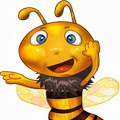 Division ruche technique N°1: Traditionnel Division ruche technique N°2: La moins stressante pour les abeilles Division ruche technique N°3: La plus simple      Le pourcentage de réussite de division d'une ruche est de 70% quelle que soit la méthodeIl faut attendre 13 à 16 jours pour que la jeune reine naisse,+ 10 jours pour qu'elle atteigne sa maturité sexuelle et il lui restera 10 jours pour se faire féconder, il faut donc attendre au moins 36 jours avant que la nouvelle reine se mette à pondre. Plus elle se fait féconder tôt, mieux c'est!     - Il faut faire la division d'une ruche en période de miellé, on peut commencer autour du 15 avril, un bon repère naturel est la floraison des lilas, les pissenlits en montagne ou le colza en plaine et tant qu'il y a des bourdons pour féconder la reine, il est recommandé de ne pas dépasser début août pour assurer une bonne population d'abeilles pour l'hivernage.Division ruche technique N°1: TraditionnelleMatériel nécessaire:     - 1 ruche     - 1 ruchette     - Dans une ruche forte, prélever des cadres avec les abeilles et les placer dans une ruchette 6 cadres comme le tableau ci-dessous en évitant de prendre la reine.    Déplacer la ruche source de quelques mètres et placer la ruchette à sa place afin de récupérer toutes les butineuses de la ruche source.En pratique- On peu prélever les cadres de couvains sur plusieurs ruches (sans oublier de vaporiser toutes les abeilles avec de l'eau parfumée avec un peu de Ricard ou d'huile essentiel) et récupérer les butineuse sur une autre ruche et si on veut donner plus de "gaz" on peut également secouer un cadre avec des jeunes abeilles au dessus de la ruchette. Inconvénient     - on est jamais sure à 100% de l'endroit où ce trouve la reine surtout lorsqu'on est débutant. Division ruche technique N°2:La moins stressante pour les abeillesMatériel nécessaire:     - 1 ruche     - 1 ruchette     - 1 grille à reine     - 1 couvre cadre découpé, au dimension intérieur de la ruchette.     - Dans une ruche forte, prélever des cadres sans les abeilles et les placer dans une ruchette 6 cadres comme suit     - Placer votre grille à reine sur votre ruche     - Placer votre couvre cadre prédécoupé     - Placer la ruchette sur le  couvre cadre prédécoupé     -  Le lendemain matin enlever la ruchette et la déplacer de 3 Kms En pratique :    - On peu prélever les cadres de couvains et de miel sur plusieurs ruches et au lieu de déplacer la ruchette de 3 Kms on la met à l'emplacement d'une autre ruche (qu'on déplace de 5 ou 6 mètres) pour en récupérer les butineuses.    - Mettre 2 cadres de couvain au lieu de 3 et rajouter le troisième cadre de couvain (voir un 4 eme) une fois que la reine est en ponte ce qui permet en cas d'échec de ne pas avoir utilisé trop de ressource pour rien.    - Il est également possible de placer 2 ruchettes (entre 4 et 6 cadres) sur la ruche mais il faut alors une ruche très populeuse (dites race à viande) pour fournir les abeilles. C'est la technique de division d'une ruche la moins stressante pour les abeillesDivision ruche technique N°3: la plus simpleMatériel nécessaire:     - 1 ruche     - 1 ruchette    - Dans une ruche forte prélever des cadres avec les abeilles et les placer dans une ruchette 6 cadres comme le tableau de la technique N° 1  sans ce soucier de savoir ou ce trouve la reine.    - Déplacer la ruchette de plus de 3 Km    - Au bout d'une semaine contrôler la ruche et la ruchette pour savoir ou ce trouve la reine (contrôle de la ponte), si vous trouvez des œufs ou des jeunes larves dans la ruche c'est que la reine est dans la ruche, ne faite rien. Si par contre la reine est dans la ruchette il faudra penser à transvaser la ruchette dans une ruche.Cadre de réserve miel + pollenCadre avec couvain et abeillesCadre avec œufs +abeillesCadre avec couvain et abeillesCadre ciré ou jambageCadre de réserve miel + pollen123456CADRE DE MIELCADRE AVEC COUVAIN NAISSANT  CAFRE AVEC OEUFS CADRE AVEC COUVAIN NAISSANTCADRE AVEC CIRE GAUFREECADRE DE MIEL123456